 Le générique masculin est utilisé sans aucune discrimination et uniquement dans le but d'alléger le texte.Cette bourse d'études est offerte aux étudiants qui doivent quitter la province afin de poursuivre leurs études postsecondaires en français dans un programme qui n’est pas offert en français au Manitoba. La somme accordée couvrira une partie des coûts supplémentaires encourus en raison du déplacement, c’est-à-dire, l’hébergement et les frais de scolarité. Ce programme de bourse est financé conjointement par le Programme des langues officielles dans l'enseignement du gouvernement du Canada et par Éducation Manitoba.Le demandeur doit :être inscrit à quatre cours par semestre (24 crédits pour l’année) dont au moins trois sont offerts en français;être inscrit à temps plein dans un programme d'études offert dans un établissement postsecondaire francophone ou bilingue dûment agréé au Canada, mais hors du Manitoba, qui est approuvé par le ministre;être inscrit à un programme d'études qui n'est pas offert en français au Manitoba (les cours à distance sont inadmissibles).Le demandeur doit aussi:être citoyen canadien ou résident permanent;être « résident manitobain », c'est-à-dire, avoir résidé au Manitoba durant une période d'au moins 12 mois consécutifs se terminant le jour qui précède la période d'études et y avoir résidé pour toute autre fin que de suivre un programme d'études.Le montant maximum de la bourse est de 2 500 $ par année. La bourse sera payée en deux versements.Certaines bourses d'études, de perfectionnement et d'entretien qui ont été versées à un individu sont à exclure du revenu sur sa déclaration d'impôts. Les bénéficiaires de bourse doivent communiquer avec l'Agence du revenu du Canada pour de plus amples renseignements.La date limite de soumission des demandes est le 31 mai. Si la somme des demandes de bourse excède celle du budget, seules les demandes reçues avant la date d’échéance feront partie d’un tirage au hasard. Les demandes de bourse reçues après la date limite seront placées sur une liste d'attente selon l’ordre de réception. Elles seront considérées seulement lorsque toutes les autres demandes auront été traitées, et si le budget le permet.Tout changement au programme d'études doit être signalé immédiatement à la Coordonnatrice des programmes de langues officielles au Bureau de l'éducation française au 204 945-6935 ou sans frais d’appel (au Manitoba) au 1  877 866-4242 ou par courriel à languesofficielles@gov.mb.ca.Le ministre de l’Éducation du Manitoba peut annuler, réduire ou exiger du bénéficiaire un remboursement, en totalité ou en partie, de toute bourse :si la demande de bourse contient une fausse déclaration ou une erreur;si toute ou une partie de la bourse a été utilisée à des fins autres que le paiement des frais liés au programme d'études;si un étudiant n'a pas maintenu le nombre de crédits ou de cours requis pour l'obtention de la bourse;si un rapport est reçu indiquant que l'étudiant n'a pas fait des progrès satisfaisants dans ses études; s’il estime une telle mesure justifiée pour d'autres motifs.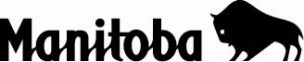 Remplissez toutes les sections du formulaire de demande. Remettez une photocopie de chacun des documents suivants : votre carte d'assurance sociale ou un autre document attestant que vous êtes titulaire d'une telle carte; Note : Cette bourse est imposable. Nous demandons alors le numéro d’assurance sociale afin de pouvoir émettre les documents aux fins de la déclaration de revenus.votre lettre d'admission de l'établissement d'enseignement si 2020-2021 est la première année où vous y êtes admis.Note : Si l'étudiant n'a pas encore reçu sa lettre d'admission, il doit l'indiquer à la section 4D et soumettre le présent formulaire sans la lettre. La demande sera quand même examinée. Toutefois, l'étudiant doit nous envoyer une photocopie de cette lettre dès réception, afin de compléter son dossier. Soumettez votre demande ainsi que les documents requis par courriel ou télécopieur au plus tard le 31 mai à : Programmes de langues officiellesBureau de l'éducation françaiseCourriellanguesofficielles@gov.mb.caTélécopieur204 945-1625**Veuillez noter qu’une demande de bourse doit être soumise pour chaque année d’études.Le générique masculin est utilisé sans aucune discrimination et uniquement dans le but d'alléger le texte.Je déclare que :tous les renseignements fournis dans la demande sont complets et véridiques;je serai étudiant à temps plein dans le programme décrit ci-dessus à l'établissement d'enseignement indiqué;je ne reçois (ou ne recevrai) aucune bourse d'études, prêt ou autre aide financière dans le cadre du programme d’aide aux étudiants d'une province autre que le Manitoba;j'informerai immédiatement la Coordonnatrice provinciale des programmes de langues officielles du Bureau de l'éducation française de tout changement d’adresse ou de tout changement à mon programme d’études.J’autorise et je reconnais que :la Coordonnatrice provinciale des programmes de langues officielles du Bureau de l'éducation française a le droit de demander et recevoir des renseignements d'organismes ou d'instances gouvernementales provinciales et fédérales ou auprès de toute autorité responsable si elle juge que cela est nécessaire aux fins de vérification de la demande ou d'enquête sur celle-ci;l'établissement nommé ci-dessus a le droit de transmettre, à la demande de la Coordonnatrice provinciale du Bureau de l'éducation française, des renseignements se rapportant à mes études postsecondaires pour déterminer mon admissibilité à la bourse.	Marche à suivre1 – Renseignements personnels1 – Renseignements personnels1 – Renseignements personnels1 – Renseignements personnels1 – Renseignements personnels1 – Renseignements personnels1 – Renseignements personnelsNom de famille :Nom de famille :Nom de famille :Prénom(s) :Prénom(s) :Prénom(s) :Prénom(s) :Numéro d’assurance social (joindre pièce justificative) :   -   -   Numéro d’assurance social (joindre pièce justificative) :   -   -   Numéro d’assurance social (joindre pièce justificative) :   -   -   Numéro d’assurance social (joindre pièce justificative) :   -   -   Numéro d’assurance social (joindre pièce justificative) :   -   -   Langue maternelle : français	 anglais	 autreLangue maternelle : français	 anglais	 autreADRESSE PERMANENTEADRESSE PERMANENTEADRESSE PERMANENTEADRESSE PERMANENTEADRESSE PERMANENTEADRESSE PERMANENTEADRESSE PERMANENTEAdresse postale (numéro et nom de rue ou case postale) :Adresse postale (numéro et nom de rue ou case postale) :Adresse postale (numéro et nom de rue ou case postale) :Adresse postale (numéro et nom de rue ou case postale) :Adresse postale (numéro et nom de rue ou case postale) :Adresse postale (numéro et nom de rue ou case postale) :Adresse postale (numéro et nom de rue ou case postale) :Ville ou village :Ville ou village :Province :Province :Code postal :Code postal :Numéro de téléphone :       -    Courriel :       Courriel :       Courriel :       Courriel :       Courriel alternatif :       Courriel alternatif :       Courriel alternatif :       PENDANT L’ANNÉE SCOLAIREPENDANT L’ANNÉE SCOLAIREPENDANT L’ANNÉE SCOLAIREPENDANT L’ANNÉE SCOLAIREPENDANT L’ANNÉE SCOLAIREPENDANT L’ANNÉE SCOLAIREPENDANT L’ANNÉE SCOLAIREAdresse postale hors province (numéro et nom de rue ou case postale) :Adresse postale hors province (numéro et nom de rue ou case postale) :Adresse postale hors province (numéro et nom de rue ou case postale) :Adresse postale hors province (numéro et nom de rue ou case postale) :Adresse postale hors province (numéro et nom de rue ou case postale) :Adresse postale hors province (numéro et nom de rue ou case postale) :Adresse postale hors province (numéro et nom de rue ou case postale) :Ville ou village :Ville ou village :Province :Province :Code postal :Code postal :Numéro de téléphone :       -    2 – Citoyenneté et résidence permanente au Manitoba2 – Citoyenneté et résidence permanente au Manitoba2 – Citoyenneté et résidence permanente au Manitoba2 – Citoyenneté et résidence permanente au Manitoba2 – Citoyenneté et résidence permanente au Manitoba2 – Citoyenneté et résidence permanente au Manitoba2 – Citoyenneté et résidence permanente au Manitoba  Citoyen canadien	  Résident permanent					  Citoyen canadien	  Résident permanent					  Citoyen canadien	  Résident permanent					  Citoyen canadien	  Résident permanent					  Citoyen canadien	  Résident permanent					  Citoyen canadien	  Résident permanent					  Citoyen canadien	  Résident permanent					PROVINCE DE RÉSIDENCE PERMANENTEPROVINCE DE RÉSIDENCE PERMANENTEPROVINCE DE RÉSIDENCE PERMANENTEPROVINCE DE RÉSIDENCE PERMANENTEPROVINCE DE RÉSIDENCE PERMANENTEPROVINCE DE RÉSIDENCE PERMANENTEPROVINCE DE RÉSIDENCE PERMANENTEOuiNonJe suis né au Canada et j'ai toujours demeuré au Manitoba.	Si vous avez répondu « Non », veuillez indiquer votre lieu de résidence avant d’arriver au Manitoba.	Lieu : ____________________ Date d'arrivée au Manitoba : ___________ Mois/AnnéeJe suis né au Canada et j'ai toujours demeuré au Manitoba.	Si vous avez répondu « Non », veuillez indiquer votre lieu de résidence avant d’arriver au Manitoba.	Lieu : ____________________ Date d'arrivée au Manitoba : ___________ Mois/AnnéeJe suis né au Canada et j'ai toujours demeuré au Manitoba.	Si vous avez répondu « Non », veuillez indiquer votre lieu de résidence avant d’arriver au Manitoba.	Lieu : ____________________ Date d'arrivée au Manitoba : ___________ Mois/AnnéeJe suis né au Canada et j'ai toujours demeuré au Manitoba.	Si vous avez répondu « Non », veuillez indiquer votre lieu de résidence avant d’arriver au Manitoba.	Lieu : ____________________ Date d'arrivée au Manitoba : ___________ Mois/AnnéeJe suis né au Canada et j'ai toujours demeuré au Manitoba.	Si vous avez répondu « Non », veuillez indiquer votre lieu de résidence avant d’arriver au Manitoba.	Lieu : ____________________ Date d'arrivée au Manitoba : ___________ Mois/AnnéeJe suis un résident permanent et le Manitoba est la seule province où j’ai habité depuis que je suis au Canada.Je suis un résident permanent et le Manitoba est la seule province où j’ai habité depuis que je suis au Canada.Je suis un résident permanent et le Manitoba est la seule province où j’ai habité depuis que je suis au Canada.Je suis un résident permanent et le Manitoba est la seule province où j’ai habité depuis que je suis au Canada.Je suis un résident permanent et le Manitoba est la seule province où j’ai habité depuis que je suis au Canada.L’année dernière, j'ai obtenu la Bourse d’études en langue française.L’année dernière, j'ai obtenu la Bourse d’études en langue française.L’année dernière, j'ai obtenu la Bourse d’études en langue française.L’année dernière, j'ai obtenu la Bourse d’études en langue française.L’année dernière, j'ai obtenu la Bourse d’études en langue française.L’année dernière, j'ai obtenu un prêt étudiant du Gouvernement du Manitoba.L’année dernière, j'ai obtenu un prêt étudiant du Gouvernement du Manitoba.L’année dernière, j'ai obtenu un prêt étudiant du Gouvernement du Manitoba.L’année dernière, j'ai obtenu un prêt étudiant du Gouvernement du Manitoba.L’année dernière, j'ai obtenu un prêt étudiant du Gouvernement du Manitoba.J'ai obtenu de l'aide financière d'une province autre que le Manitoba au coursdes deux dernières années (y compris l'année 2020-2021).J'ai obtenu de l'aide financière d'une province autre que le Manitoba au coursdes deux dernières années (y compris l'année 2020-2021).J'ai obtenu de l'aide financière d'une province autre que le Manitoba au coursdes deux dernières années (y compris l'année 2020-2021).J'ai obtenu de l'aide financière d'une province autre que le Manitoba au coursdes deux dernières années (y compris l'année 2020-2021).J'ai obtenu de l'aide financière d'une province autre que le Manitoba au coursdes deux dernières années (y compris l'année 2020-2021).Mes parents, gardiens ou répondants résident au Manitoba.Mes parents, gardiens ou répondants résident au Manitoba.Mes parents, gardiens ou répondants résident au Manitoba.Mes parents, gardiens ou répondants résident au Manitoba.Mes parents, gardiens ou répondants résident au Manitoba.J'étudiais à temps plein pendant les 12 derniers mois.J'étudiais à temps plein pendant les 12 derniers mois.J'étudiais à temps plein pendant les 12 derniers mois.J'étudiais à temps plein pendant les 12 derniers mois.J'étudiais à temps plein pendant les 12 derniers mois.Si aucune de ces situations ne correspond à la vôtre, décrivez votre situation dans l'espace ci-dessous.Si aucune de ces situations ne correspond à la vôtre, décrivez votre situation dans l'espace ci-dessous.Si aucune de ces situations ne correspond à la vôtre, décrivez votre situation dans l'espace ci-dessous.Si aucune de ces situations ne correspond à la vôtre, décrivez votre situation dans l'espace ci-dessous.Si aucune de ces situations ne correspond à la vôtre, décrivez votre situation dans l'espace ci-dessous.Si aucune de ces situations ne correspond à la vôtre, décrivez votre situation dans l'espace ci-dessous.Si aucune de ces situations ne correspond à la vôtre, décrivez votre situation dans l'espace ci-dessous.3 – Études et emplois précédents3 – Études et emplois précédents3 – Études et emplois précédents3 – Études et emplois précédents3 – Études et emplois précédentsAÉcole secondaire :       	Province :       École secondaire :       	Province :       École secondaire :       	Province :       ADébut :   /     (Mois/Année)	Fin :   /     (Mois/Année)Début :   /     (Mois/Année)	Fin :   /     (Mois/Année)Diplôme :	 reçu	 anticipéBÉtablissement d’enseignement postsecondaire :       	Province :       Établissement d’enseignement postsecondaire :       	Province :       Établissement d’enseignement postsecondaire :       	Province :       BDébut :   /     (Mois/Année)	Fin :   /     (Mois/Année)	Diplôme ou certificat :	  reçu 	 anticipéDébut :   /     (Mois/Année)	Fin :   /     (Mois/Année)	Diplôme ou certificat :	  reçu 	 anticipéDébut :   /     (Mois/Année)	Fin :   /     (Mois/Année)	Diplôme ou certificat :	  reçu 	 anticipéCLe plus récent emploi, période sans emploi ou travail à domicile :     	Province :       	Le plus récent emploi, période sans emploi ou travail à domicile :     	Province :       	Le plus récent emploi, période sans emploi ou travail à domicile :     	Province :       	CDébut :   /     (Mois/Année)	Fin :   /     (Mois/Année) temps plein 	 temps partiel	 emploi d’été temps plein 	 temps partiel	 emploi d’été4 – Programme d’études anticipé en 2020-20214 – Programme d’études anticipé en 2020-20214 – Programme d’études anticipé en 2020-20214 – Programme d’études anticipé en 2020-20214 – Programme d’études anticipé en 2020-2021ANom de l’établissement :       	Province :       	Nom de l’établissement :       	Province :       	Nom de l’établissement :       	Province :       	BProgramme :       	Programme :       	Programme :       	CAnnée du programme :       année d’un programme de       ans (p. ex., 1re année d’un programme de 3 ans)Année du programme :       année d’un programme de       ans (p. ex., 1re année d’un programme de 3 ans)Année du programme :       année d’un programme de       ans (p. ex., 1re année d’un programme de 3 ans)DDurée des études :Durée des études :Durée des études :D Semestres d’automne 2020 et d’hiver 2021	 Semestre d’automne 2020	 Semestre d’hiver 2021 Semestres d’automne 2020 et d’hiver 2021	 Semestre d’automne 2020	 Semestre d’hiver 2021 Semestres d’automne 2020 et d’hiver 2021	 Semestre d’automne 2020	 Semestre d’hiver 2021DAvez-vous fait une demande d’admission? 	 oui 	 non	Avez-vous été admis?	 oui	 nonAvez-vous fait une demande d’admission? 	 oui 	 non	Avez-vous été admis?	 oui	 nonAvez-vous fait une demande d’admission? 	 oui 	 non	Avez-vous été admis?	 oui	 nonESuivez-vous des cours à distance? 	 oui	 nonSi « oui », votre programme d’études exige-t-il un voyage hors province? 	 oui	 nonSuivez-vous des cours à distance? 	 oui	 nonSi « oui », votre programme d’études exige-t-il un voyage hors province? 	 oui	 nonSuivez-vous des cours à distance? 	 oui	 nonSi « oui », votre programme d’études exige-t-il un voyage hors province? 	 oui	 nonFÊtes-vous inscrit à un minimum de quatre cours (pour au moins un semestre)	dont au moins trois sont offerts en français? 	 oui	 nonÊtes-vous inscrit à un minimum de quatre cours (pour au moins un semestre)	dont au moins trois sont offerts en français? 	 oui	 nonÊtes-vous inscrit à un minimum de quatre cours (pour au moins un semestre)	dont au moins trois sont offerts en français? 	 oui	 nonGCe programme mène à l’obtention suivante : Certificat	 Diplôme	 Baccalauréat	 Pré-maîtrise ou Maîtrise	 DoctoratCe programme mène à l’obtention suivante : Certificat	 Diplôme	 Baccalauréat	 Pré-maîtrise ou Maîtrise	 DoctoratCe programme mène à l’obtention suivante : Certificat	 Diplôme	 Baccalauréat	 Pré-maîtrise ou Maîtrise	 Doctorat5 – Déclaration de l’étudiant5 – Déclaration de l’étudiant5 – Déclaration de l’étudiant5 – Déclaration de l’étudiant5 – Déclaration de l’étudiantSignature :Date :